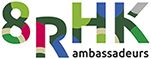 Achterhoek Raad

Motie titel (nummer door griffier)Logo(‘s) van de partij(en)Vergadering Achterhoek Raad d.d. datumMotie behorende bij agendapunt nummer en titel over het onderwerp.De Achterhoek Raad, in vergadering bijeen,gehoord de beraadslagingen, …constaterende dat-overwegende dat- verzoekt de Achterhoek Board-en gaat over tot de orde van de dag.Naam / namen lid / leden Achterhoek RaadNaam / namen fractie(s) en gemeente(n)